		آمار  روزانه شناورهای تخلیه وبارگیری شرکت آریا بنادر ایرانیان	از ساعت  45: 06  تا ساعت 06:45 مورخه 29/03/1401 لغایت 30/03/1401		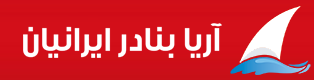             کارشناس امور بندری شرکت آریا بنادر ایرانیان                                         امیر صابری کهناسکلهنام شناورنام کشتیرانیتناژ  تخلیهتناژبارگیریمحل تخلیهنوع تجهیزاتمحموله کشتیمحموله کشتیتاریخ و ساعت پهلوگیریتاریخ و ساعت شروع عملیاتتناژ  تخلیه و بارگیــریتناژ  تخلیه و بارگیــریتناژ  تخلیه و بارگیــریمجموع تناژ سه شیفتتناژباقیمانده /اتمام تخلیه یا بارگیری(تن)زمان عملیات(OT)زمان عملیات(OT)نرم متوسطنرم متوسطماندگاری دراسکله(ساعت)ماندگاری دراسکله(ساعت)اسکلهنام شناورنام کشتیرانیتناژ  تخلیهتناژبارگیریمحل تخلیهنوع تجهیزاتتخلیهبارگیریتاریخ و ساعت پهلوگیریتاریخ و ساعت شروع عملیاتتناژصبحتناژعصرتناژشبمجموع تناژ سه شیفتتناژباقیمانده /اتمام تخلیه یا بارگیری(تن)تخلیهبارگیریتخلیهبارگیریماندگاری دراسکله(ساعت)ماندگاری دراسکله(ساعت)4نجواخط مروارید دریا776601محوطهمنگان 224ایتالتخته*27/03/0127/03/01ت: *ت: *ت:*ت:************03:30*5049494نجواخط مروارید دریا776601محوطهمنگان 224ایتالتخته*11:1012:25ب:174ب: *ب: *ب: 174اتمام بارگیری:  12:30*03:30*5049494توکایامیر آروین صدرا1740*محوطه - انبارمنگان 224منگان223رول کاغذ.نگله.تخته. ایزوتانک(40)کامیون(15)صندوق.خمیرکاغذ*29/03/0129/03/01ت: *ت: 102ت:171ت:273باقی تخلیه:  146710:15*27***4توکایامیر آروین صدرا1740*محوطه - انبارمنگان 224منگان223رول کاغذ.نگله.تخته. ایزوتانک(40)کامیون(15)صندوق.خمیرکاغذ*17:2519:0010:15*27***6علیرضا-1یاقوت طلایی بندر15701458انبار6000متریمحوطهریلی 4010ریلی 4011کیسه ارزن-  تختهپالت29/03/0129/03/01ت: 77ت: 660ت:312ت:1049باقی تخلیه : 52116:15*65***6علیرضا-1یاقوت طلایی بندر15701458انبار6000متریمحوطهریلی 4010ریلی 4011کیسه ارزن-  تختهپالت10:5012:1516:15*65***12گیلدادریای خزر63362805محوطهحمل یکسرهلیبهر4006مکنده233گندم.کانتینر خالی20(1)40(8)پالت.کیسه .نگله سواری (82)28/03/0128/03/01ت:1796ت: 1974ت:252ت:4022باقی تخلیه: 33719:45*204***12گیلدادریای خزر63362805محوطهحمل یکسرهلیبهر4006مکنده233گندم.کانتینر خالی20(1)40(8)پالت.کیسه .نگله سواری (82)09:1513:3019:45*204***